CURRICULUM VITAEAlamat	: Jl. Bringin Indah no. 32, Kel. Bringin, Kec. Sambikerep, Surabaya ZAINAL ARIFINContact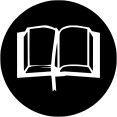 0819-3701-5851zainal.za472@gmail.comTanggal Lahir : 6 Maret 1995 Agama	: Islam 	       Jenis Kelamin : Laki-laki 2001-2007SDN Bringin 477 2007-2010 SMP Negeri 20 Surabaya 2010-2013 SMA Negeri 11 Surabaya 2013-2020 S1 Akuntansi Universitas Negeri Surabaya 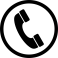 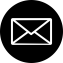 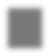 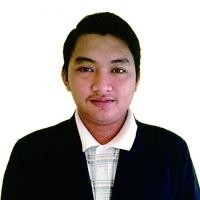 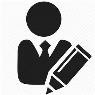 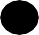 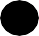 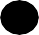 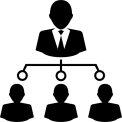 2014 Staff Departemen Bakat dan Minat Himpunan Mahasiswa Jurusan Akuntansi Universitas Negeri Surabaya 